“清四乱”排查问题台账表“清四乱”排查问题台账表“清四乱”排查问题台账表“清四乱”排查问题台账表“清四乱”排查问题台账表“清四乱”排查问题台账表“清四乱”排查问题台账表“清四乱”排查问题台账表“清四乱”排查问题台账表河流（湖泊）名称：百里长渠                          问题编号：BLCQ-01河流（湖泊）名称：百里长渠                          问题编号：BLCQ-01河流（湖泊）名称：百里长渠                          问题编号：BLCQ-01河流（湖泊）名称：百里长渠                          问题编号：BLCQ-01河流（湖泊）名称：百里长渠                          问题编号：BLCQ-01河流（湖泊）名称：百里长渠                          问题编号：BLCQ-01河流（湖泊）名称：百里长渠                          问题编号：BLCQ-01河流（湖泊）名称：百里长渠                          问题编号：BLCQ-01河流（湖泊）名称：百里长渠                          问题编号：BLCQ-01河湖长市级市级市级镇级镇级镇级村级村级河湖长潜江市潜江市潜江市渔洋镇渔洋镇渔洋镇三汊河村三汊河村问题描述性质乱建乱建乱建问题照片：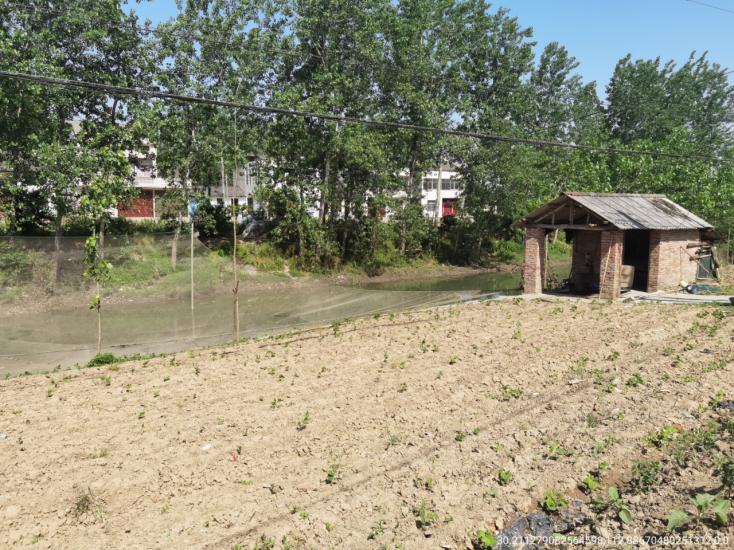 问题照片：问题照片：问题照片：问题描述位置经度 112.8867048112.8867048问题照片：问题照片：问题照片：问题照片：问题描述位置纬度30.2112790830.21127908问题照片：问题照片：问题照片：问题照片：定量描述左侧砖房左侧砖房左侧砖房左侧砖房问题照片：问题照片：问题照片：问题照片：定量描述左侧砖房左侧砖房左侧砖房左侧砖房问题照片：问题照片：问题照片：问题照片：定量描述左侧砖房左侧砖房左侧砖房左侧砖房问题照片：问题照片：问题照片：问题照片：定量描述左侧砖房左侧砖房左侧砖房左侧砖房问题照片：问题照片：问题照片：问题照片：定量描述左侧砖房左侧砖房左侧砖房左侧砖房问题照片：问题照片：问题照片：问题照片：定量描述左侧砖房左侧砖房左侧砖房左侧砖房问题照片：问题照片：问题照片：问题照片：排查人        年   月     日        年   月     日        年   月     日        年   月     日复核人年  月  日年  月  日年  月  日整改过程效果照片：效果照片：效果照片：效果照片：整改过程效果照片：效果照片：效果照片：效果照片：整改过程效果照片：效果照片：效果照片：效果照片：整改过程效果照片：效果照片：效果照片：效果照片：整改过程效果照片：效果照片：效果照片：效果照片：整改人年  月  日年  月  日年  月  日年  月  日复核人年  月  日年  月  日年  月  日“清四乱”排查问题台账表“清四乱”排查问题台账表“清四乱”排查问题台账表“清四乱”排查问题台账表“清四乱”排查问题台账表“清四乱”排查问题台账表“清四乱”排查问题台账表“清四乱”排查问题台账表“清四乱”排查问题台账表河流（湖泊）名称：百里长渠                          问题编号：BLCQ-02河流（湖泊）名称：百里长渠                          问题编号：BLCQ-02河流（湖泊）名称：百里长渠                          问题编号：BLCQ-02河流（湖泊）名称：百里长渠                          问题编号：BLCQ-02河流（湖泊）名称：百里长渠                          问题编号：BLCQ-02河流（湖泊）名称：百里长渠                          问题编号：BLCQ-02河流（湖泊）名称：百里长渠                          问题编号：BLCQ-02河流（湖泊）名称：百里长渠                          问题编号：BLCQ-02河流（湖泊）名称：百里长渠                          问题编号：BLCQ-02河湖长市级市级市级镇级镇级镇级村级村级河湖长潜江市潜江市潜江市渔洋镇渔洋镇渔洋镇陈桥村陈桥村问题描述性质乱建乱建乱建问题照片：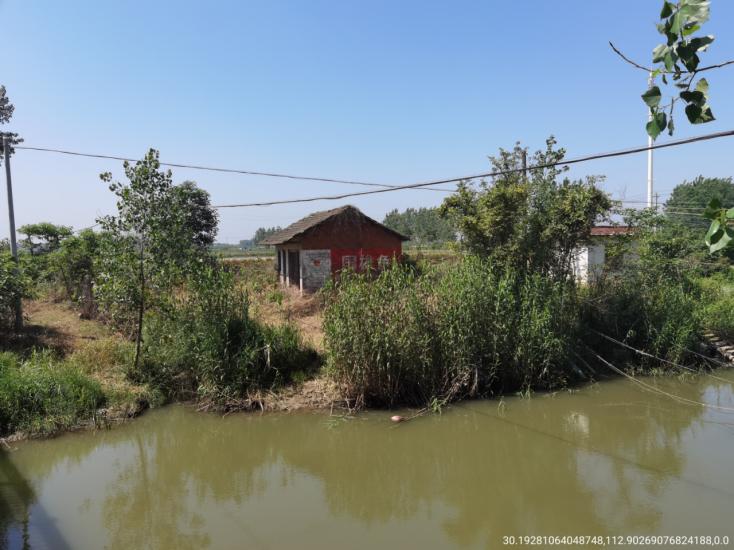 问题照片：问题照片：问题照片：问题描述位置经度 112.9026908112.9026908问题照片：问题照片：问题照片：问题照片：问题描述位置纬度30.1928106430.19281064问题照片：问题照片：问题照片：问题照片：定量描述右侧砖房右侧砖房右侧砖房右侧砖房问题照片：问题照片：问题照片：问题照片：定量描述右侧砖房右侧砖房右侧砖房右侧砖房问题照片：问题照片：问题照片：问题照片：定量描述右侧砖房右侧砖房右侧砖房右侧砖房问题照片：问题照片：问题照片：问题照片：定量描述右侧砖房右侧砖房右侧砖房右侧砖房问题照片：问题照片：问题照片：问题照片：定量描述右侧砖房右侧砖房右侧砖房右侧砖房问题照片：问题照片：问题照片：问题照片：定量描述右侧砖房右侧砖房右侧砖房右侧砖房问题照片：问题照片：问题照片：问题照片：排查人        年   月     日        年   月     日        年   月     日        年   月     日复核人年  月  日年  月  日年  月  日整改过程效果照片：效果照片：效果照片：效果照片：整改过程效果照片：效果照片：效果照片：效果照片：整改过程效果照片：效果照片：效果照片：效果照片：整改过程效果照片：效果照片：效果照片：效果照片：整改过程效果照片：效果照片：效果照片：效果照片：整改人年  月  日年  月  日年  月  日年  月  日复核人年  月  日年  月  日年  月  日“清四乱”排查问题台账表“清四乱”排查问题台账表“清四乱”排查问题台账表“清四乱”排查问题台账表“清四乱”排查问题台账表“清四乱”排查问题台账表“清四乱”排查问题台账表“清四乱”排查问题台账表“清四乱”排查问题台账表河流（湖泊）名称：百里长渠                          问题编号：BLCQ-03河流（湖泊）名称：百里长渠                          问题编号：BLCQ-03河流（湖泊）名称：百里长渠                          问题编号：BLCQ-03河流（湖泊）名称：百里长渠                          问题编号：BLCQ-03河流（湖泊）名称：百里长渠                          问题编号：BLCQ-03河流（湖泊）名称：百里长渠                          问题编号：BLCQ-03河流（湖泊）名称：百里长渠                          问题编号：BLCQ-03河流（湖泊）名称：百里长渠                          问题编号：BLCQ-03河流（湖泊）名称：百里长渠                          问题编号：BLCQ-03河湖长市级市级市级镇级镇级镇级村级村级河湖长潜江市潜江市潜江市渔洋镇渔洋镇渔洋镇毛桥村毛桥村问题描述性质乱建乱建乱建问题照片：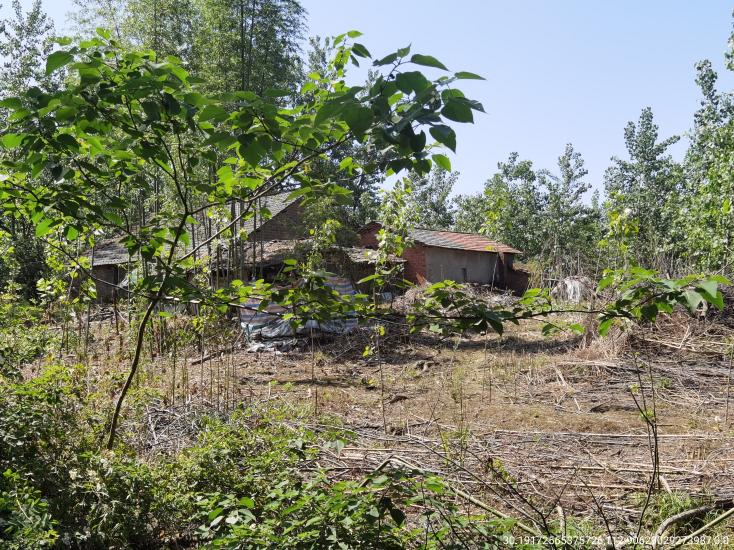 问题照片：问题照片：问题照片：问题描述位置经度 112.9062903112.9062903问题照片：问题照片：问题照片：问题照片：问题描述位置纬度30.1917256530.19172565问题照片：问题照片：问题照片：问题照片：定量描述左侧砖房左侧砖房左侧砖房左侧砖房问题照片：问题照片：问题照片：问题照片：定量描述左侧砖房左侧砖房左侧砖房左侧砖房问题照片：问题照片：问题照片：问题照片：定量描述左侧砖房左侧砖房左侧砖房左侧砖房问题照片：问题照片：问题照片：问题照片：定量描述左侧砖房左侧砖房左侧砖房左侧砖房问题照片：问题照片：问题照片：问题照片：定量描述左侧砖房左侧砖房左侧砖房左侧砖房问题照片：问题照片：问题照片：问题照片：定量描述左侧砖房左侧砖房左侧砖房左侧砖房问题照片：问题照片：问题照片：问题照片：排查人        年   月     日        年   月     日        年   月     日        年   月     日复核人年  月  日年  月  日年  月  日整改过程效果照片：效果照片：效果照片：效果照片：整改过程效果照片：效果照片：效果照片：效果照片：整改过程效果照片：效果照片：效果照片：效果照片：整改过程效果照片：效果照片：效果照片：效果照片：整改过程效果照片：效果照片：效果照片：效果照片：整改人年  月  日年  月  日年  月  日年  月  日复核人年  月  日年  月  日年  月  日“清四乱”排查问题台账表“清四乱”排查问题台账表“清四乱”排查问题台账表“清四乱”排查问题台账表“清四乱”排查问题台账表“清四乱”排查问题台账表“清四乱”排查问题台账表“清四乱”排查问题台账表“清四乱”排查问题台账表河流（湖泊）名称：百里长渠                          问题编号：BLCQ-04河流（湖泊）名称：百里长渠                          问题编号：BLCQ-04河流（湖泊）名称：百里长渠                          问题编号：BLCQ-04河流（湖泊）名称：百里长渠                          问题编号：BLCQ-04河流（湖泊）名称：百里长渠                          问题编号：BLCQ-04河流（湖泊）名称：百里长渠                          问题编号：BLCQ-04河流（湖泊）名称：百里长渠                          问题编号：BLCQ-04河流（湖泊）名称：百里长渠                          问题编号：BLCQ-04河流（湖泊）名称：百里长渠                          问题编号：BLCQ-04河湖长市级市级市级镇级镇级镇级村级村级河湖长潜江市潜江市潜江市渔洋镇渔洋镇渔洋镇毛桥村毛桥村问题描述性质乱堆乱堆乱堆问题照片：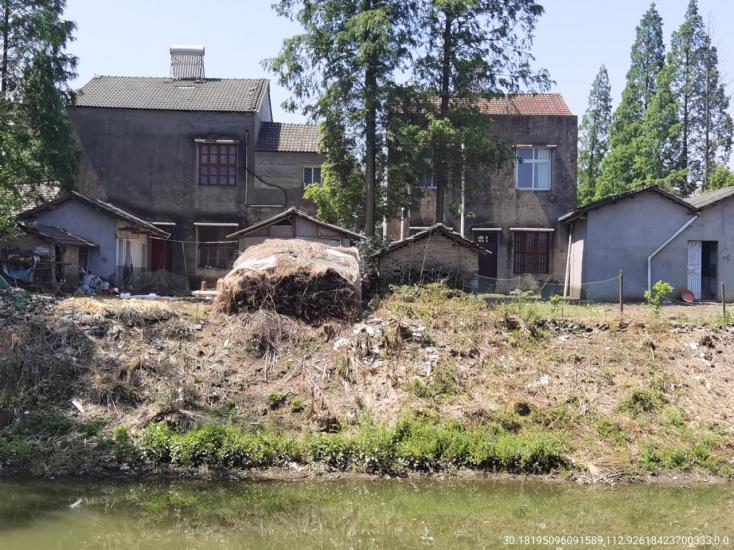 问题照片：问题照片：问题照片：问题描述位置经度 112.9261842112.9261842问题照片：问题照片：问题照片：问题照片：问题描述位置纬度30.1819509630.18195096问题照片：问题照片：问题照片：问题照片：定量描述右侧乱堆右侧乱堆右侧乱堆右侧乱堆问题照片：问题照片：问题照片：问题照片：定量描述右侧乱堆右侧乱堆右侧乱堆右侧乱堆问题照片：问题照片：问题照片：问题照片：定量描述右侧乱堆右侧乱堆右侧乱堆右侧乱堆问题照片：问题照片：问题照片：问题照片：定量描述右侧乱堆右侧乱堆右侧乱堆右侧乱堆问题照片：问题照片：问题照片：问题照片：定量描述右侧乱堆右侧乱堆右侧乱堆右侧乱堆问题照片：问题照片：问题照片：问题照片：定量描述右侧乱堆右侧乱堆右侧乱堆右侧乱堆问题照片：问题照片：问题照片：问题照片：排查人        年   月     日        年   月     日        年   月     日        年   月     日复核人年  月  日年  月  日年  月  日整改过程效果照片：效果照片：效果照片：效果照片：整改过程效果照片：效果照片：效果照片：效果照片：整改过程效果照片：效果照片：效果照片：效果照片：整改过程效果照片：效果照片：效果照片：效果照片：整改过程效果照片：效果照片：效果照片：效果照片：整改人年  月  日年  月  日年  月  日年  月  日复核人年  月  日年  月  日年  月  日“清四乱”排查问题台账表“清四乱”排查问题台账表“清四乱”排查问题台账表“清四乱”排查问题台账表“清四乱”排查问题台账表“清四乱”排查问题台账表“清四乱”排查问题台账表“清四乱”排查问题台账表“清四乱”排查问题台账表河流（湖泊）名称：百里长渠                          问题编号：BLCQ-05河流（湖泊）名称：百里长渠                          问题编号：BLCQ-05河流（湖泊）名称：百里长渠                          问题编号：BLCQ-05河流（湖泊）名称：百里长渠                          问题编号：BLCQ-05河流（湖泊）名称：百里长渠                          问题编号：BLCQ-05河流（湖泊）名称：百里长渠                          问题编号：BLCQ-05河流（湖泊）名称：百里长渠                          问题编号：BLCQ-05河流（湖泊）名称：百里长渠                          问题编号：BLCQ-05河流（湖泊）名称：百里长渠                          问题编号：BLCQ-05河湖长市级市级市级镇级镇级镇级村级村级河湖长潜江市潜江市潜江市渔洋镇渔洋镇渔洋镇毛桥村毛桥村问题描述性质乱建乱建乱建问题照片：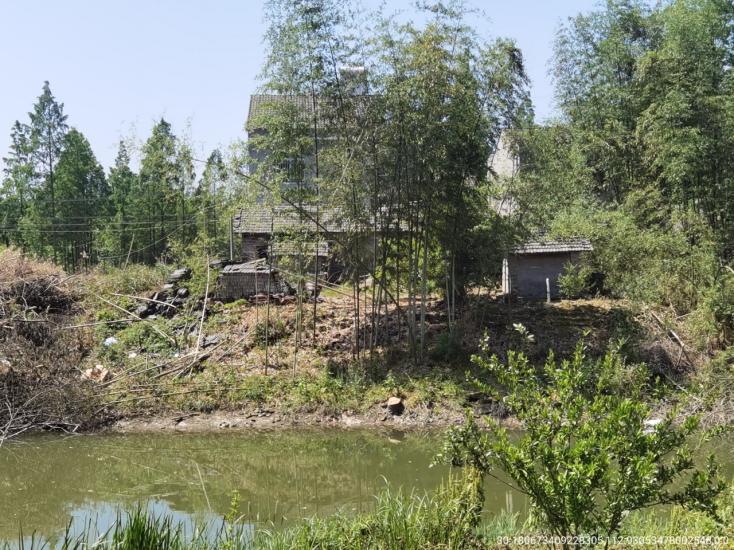 问题照片：问题照片：问题照片：问题描述位置经度 112.9305348112.9305348问题照片：问题照片：问题照片：问题照片：问题描述位置纬度30.1806734130.18067341问题照片：问题照片：问题照片：问题照片：定量描述右侧乱建右侧乱建右侧乱建右侧乱建问题照片：问题照片：问题照片：问题照片：定量描述右侧乱建右侧乱建右侧乱建右侧乱建问题照片：问题照片：问题照片：问题照片：定量描述右侧乱建右侧乱建右侧乱建右侧乱建问题照片：问题照片：问题照片：问题照片：定量描述右侧乱建右侧乱建右侧乱建右侧乱建问题照片：问题照片：问题照片：问题照片：定量描述右侧乱建右侧乱建右侧乱建右侧乱建问题照片：问题照片：问题照片：问题照片：定量描述右侧乱建右侧乱建右侧乱建右侧乱建问题照片：问题照片：问题照片：问题照片：排查人        年   月     日        年   月     日        年   月     日        年   月     日复核人年  月  日年  月  日年  月  日整改过程效果照片：效果照片：效果照片：效果照片：整改过程效果照片：效果照片：效果照片：效果照片：整改过程效果照片：效果照片：效果照片：效果照片：整改过程效果照片：效果照片：效果照片：效果照片：整改过程效果照片：效果照片：效果照片：效果照片：整改人年  月  日年  月  日年  月  日年  月  日复核人年  月  日年  月  日年  月  日“清四乱”排查问题台账表“清四乱”排查问题台账表“清四乱”排查问题台账表“清四乱”排查问题台账表“清四乱”排查问题台账表“清四乱”排查问题台账表“清四乱”排查问题台账表“清四乱”排查问题台账表“清四乱”排查问题台账表河流（湖泊）名称：百里长渠                        问题编号：BLCQ-06河流（湖泊）名称：百里长渠                        问题编号：BLCQ-06河流（湖泊）名称：百里长渠                        问题编号：BLCQ-06河流（湖泊）名称：百里长渠                        问题编号：BLCQ-06河流（湖泊）名称：百里长渠                        问题编号：BLCQ-06河流（湖泊）名称：百里长渠                        问题编号：BLCQ-06河流（湖泊）名称：百里长渠                        问题编号：BLCQ-06河流（湖泊）名称：百里长渠                        问题编号：BLCQ-06河流（湖泊）名称：百里长渠                        问题编号：BLCQ-06河湖长市级市级市级镇级镇级镇级村级村级河湖长潜江市潜江市潜江市渔洋镇渔洋镇渔洋镇安桥村安桥村问题描述性质乱建乱建乱建问题照片：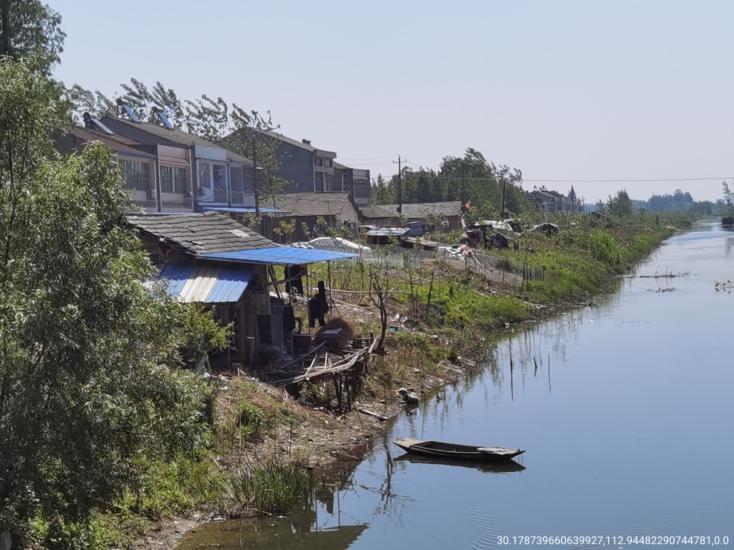 问题照片：问题照片：问题照片：问题描述位置经度 112.9439163112.9439163问题照片：问题照片：问题照片：问题照片：问题描述位置纬度30.1788555930.17885559问题照片：问题照片：问题照片：问题照片：定量描述左侧乱建左侧乱建左侧乱建左侧乱建问题照片：问题照片：问题照片：问题照片：定量描述左侧乱建左侧乱建左侧乱建左侧乱建问题照片：问题照片：问题照片：问题照片：定量描述左侧乱建左侧乱建左侧乱建左侧乱建问题照片：问题照片：问题照片：问题照片：定量描述左侧乱建左侧乱建左侧乱建左侧乱建问题照片：问题照片：问题照片：问题照片：定量描述左侧乱建左侧乱建左侧乱建左侧乱建问题照片：问题照片：问题照片：问题照片：定量描述左侧乱建左侧乱建左侧乱建左侧乱建问题照片：问题照片：问题照片：问题照片：排查人        年   月     日        年   月     日        年   月     日        年   月     日复核人年  月  日年  月  日年  月  日整改过程效果照片：效果照片：效果照片：效果照片：整改过程效果照片：效果照片：效果照片：效果照片：整改过程效果照片：效果照片：效果照片：效果照片：整改过程效果照片：效果照片：效果照片：效果照片：整改过程效果照片：效果照片：效果照片：效果照片：整改人年  月  日年  月  日年  月  日年  月  日复核人年  月  日年  月  日年  月  日“清四乱”排查问题台账表“清四乱”排查问题台账表“清四乱”排查问题台账表“清四乱”排查问题台账表“清四乱”排查问题台账表“清四乱”排查问题台账表“清四乱”排查问题台账表“清四乱”排查问题台账表“清四乱”排查问题台账表河流（湖泊）名称：百里长渠                         问题编号：BLCQ-07河流（湖泊）名称：百里长渠                         问题编号：BLCQ-07河流（湖泊）名称：百里长渠                         问题编号：BLCQ-07河流（湖泊）名称：百里长渠                         问题编号：BLCQ-07河流（湖泊）名称：百里长渠                         问题编号：BLCQ-07河流（湖泊）名称：百里长渠                         问题编号：BLCQ-07河流（湖泊）名称：百里长渠                         问题编号：BLCQ-07河流（湖泊）名称：百里长渠                         问题编号：BLCQ-07河流（湖泊）名称：百里长渠                         问题编号：BLCQ-07河湖长市级市级市级镇级镇级镇级村级村级河湖长潜江市潜江市潜江市渔洋镇渔洋镇渔洋镇刘桥村刘桥村问题描述性质乱建、乱堆乱建、乱堆乱建、乱堆问题照片：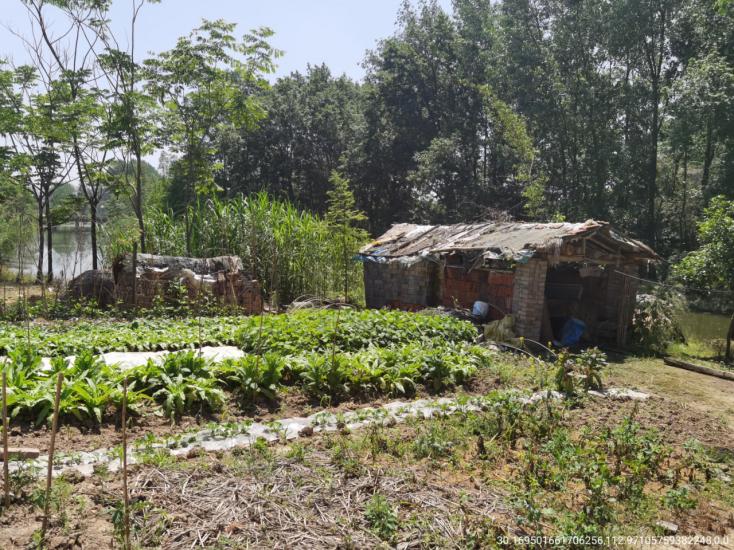 问题照片：问题照片：问题照片：问题描述位置经度 112.9710576112.9710576问题照片：问题照片：问题照片：问题照片：问题描述位置纬度30.1695016630.16950166问题照片：问题照片：问题照片：问题照片：定量描述左侧乱建、乱堆左侧乱建、乱堆左侧乱建、乱堆左侧乱建、乱堆问题照片：问题照片：问题照片：问题照片：定量描述左侧乱建、乱堆左侧乱建、乱堆左侧乱建、乱堆左侧乱建、乱堆问题照片：问题照片：问题照片：问题照片：定量描述左侧乱建、乱堆左侧乱建、乱堆左侧乱建、乱堆左侧乱建、乱堆问题照片：问题照片：问题照片：问题照片：定量描述左侧乱建、乱堆左侧乱建、乱堆左侧乱建、乱堆左侧乱建、乱堆问题照片：问题照片：问题照片：问题照片：定量描述左侧乱建、乱堆左侧乱建、乱堆左侧乱建、乱堆左侧乱建、乱堆问题照片：问题照片：问题照片：问题照片：定量描述左侧乱建、乱堆左侧乱建、乱堆左侧乱建、乱堆左侧乱建、乱堆问题照片：问题照片：问题照片：问题照片：排查人        年   月     日        年   月     日        年   月     日        年   月     日复核人年  月  日年  月  日年  月  日整改过程效果照片：效果照片：效果照片：效果照片：整改过程效果照片：效果照片：效果照片：效果照片：整改过程效果照片：效果照片：效果照片：效果照片：整改过程效果照片：效果照片：效果照片：效果照片：整改过程效果照片：效果照片：效果照片：效果照片：整改人年  月  日年  月  日年  月  日年  月  日复核人年  月  日年  月  日年  月  日“清四乱”排查问题台账表“清四乱”排查问题台账表“清四乱”排查问题台账表“清四乱”排查问题台账表“清四乱”排查问题台账表“清四乱”排查问题台账表“清四乱”排查问题台账表“清四乱”排查问题台账表“清四乱”排查问题台账表河流（湖泊）名称：百里长渠                         问题编号：BLCQ-08河流（湖泊）名称：百里长渠                         问题编号：BLCQ-08河流（湖泊）名称：百里长渠                         问题编号：BLCQ-08河流（湖泊）名称：百里长渠                         问题编号：BLCQ-08河流（湖泊）名称：百里长渠                         问题编号：BLCQ-08河流（湖泊）名称：百里长渠                         问题编号：BLCQ-08河流（湖泊）名称：百里长渠                         问题编号：BLCQ-08河流（湖泊）名称：百里长渠                         问题编号：BLCQ-08河流（湖泊）名称：百里长渠                         问题编号：BLCQ-08河湖长市级市级市级镇级镇级镇级村级村级河湖长潜江市潜江市潜江市渔洋镇渔洋镇渔洋镇刘桥村刘桥村问题描述性质乱建乱建乱建问题照片：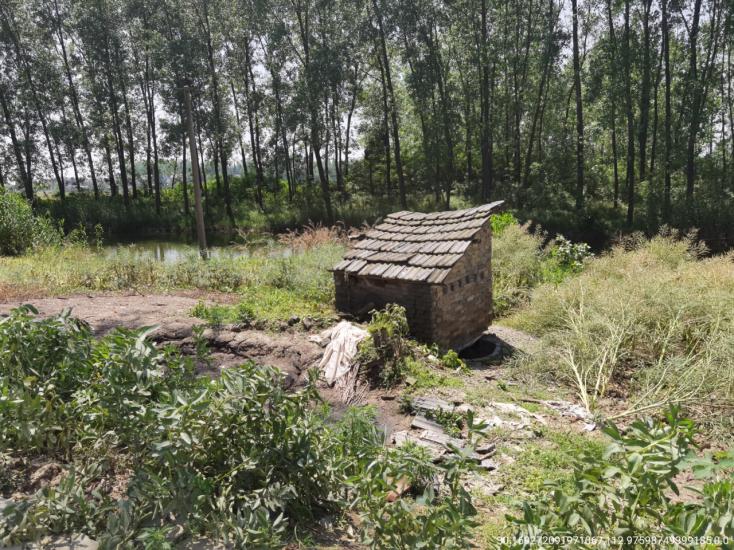 问题照片：问题照片：问题照片：问题描述位置经度 112.9759875112.9759875问题照片：问题照片：问题照片：问题照片：问题描述位置纬度30.1692720930.16927209问题照片：问题照片：问题照片：问题照片：定量描述左侧乱建左侧乱建左侧乱建左侧乱建问题照片：问题照片：问题照片：问题照片：定量描述左侧乱建左侧乱建左侧乱建左侧乱建问题照片：问题照片：问题照片：问题照片：定量描述左侧乱建左侧乱建左侧乱建左侧乱建问题照片：问题照片：问题照片：问题照片：定量描述左侧乱建左侧乱建左侧乱建左侧乱建问题照片：问题照片：问题照片：问题照片：定量描述左侧乱建左侧乱建左侧乱建左侧乱建问题照片：问题照片：问题照片：问题照片：定量描述左侧乱建左侧乱建左侧乱建左侧乱建问题照片：问题照片：问题照片：问题照片：排查人        年   月     日        年   月     日        年   月     日        年   月     日复核人年  月  日年  月  日年  月  日整改过程效果照片：效果照片：效果照片：效果照片：整改过程效果照片：效果照片：效果照片：效果照片：整改过程效果照片：效果照片：效果照片：效果照片：整改过程效果照片：效果照片：效果照片：效果照片：整改过程效果照片：效果照片：效果照片：效果照片：整改人年  月  日年  月  日年  月  日年  月  日复核人年  月  日年  月  日年  月  日“清四乱”排查问题台账表“清四乱”排查问题台账表“清四乱”排查问题台账表“清四乱”排查问题台账表“清四乱”排查问题台账表“清四乱”排查问题台账表“清四乱”排查问题台账表“清四乱”排查问题台账表“清四乱”排查问题台账表河流（湖泊）名称：城南河                                 问题编号：CNH-01河流（湖泊）名称：城南河                                 问题编号：CNH-01河流（湖泊）名称：城南河                                 问题编号：CNH-01河流（湖泊）名称：城南河                                 问题编号：CNH-01河流（湖泊）名称：城南河                                 问题编号：CNH-01河流（湖泊）名称：城南河                                 问题编号：CNH-01河流（湖泊）名称：城南河                                 问题编号：CNH-01河流（湖泊）名称：城南河                                 问题编号：CNH-01河流（湖泊）名称：城南河                                 问题编号：CNH-01河湖长市级市级市级市级镇级镇级镇级村级河湖长潜江市潜江市潜江市潜江市渔洋镇渔洋镇渔洋镇拖船埠村问题描述性质乱建乱建乱建问题照片：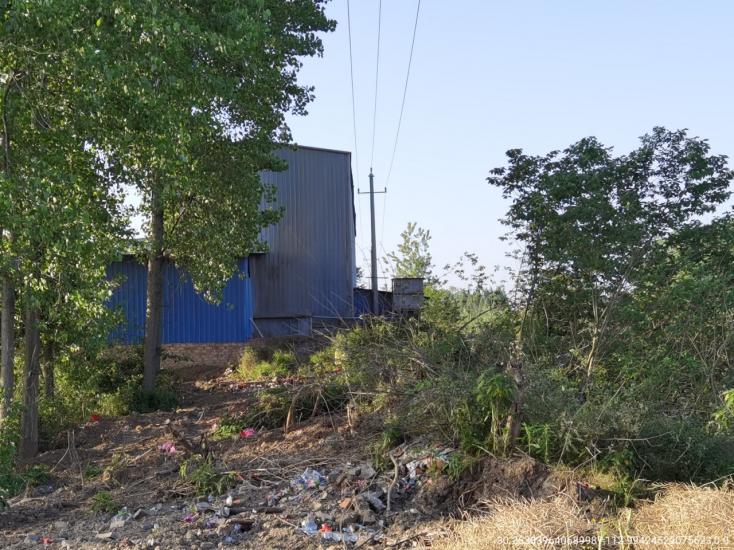 问题照片：问题照片：问题照片：问题描述位置经度 112.9942453112.9942453问题照片：问题照片：问题照片：问题照片：问题描述位置纬度30.2638396430.26383964问题照片：问题照片：问题照片：问题照片：定量描述右侧乱建右侧乱建右侧乱建右侧乱建问题照片：问题照片：问题照片：问题照片：定量描述右侧乱建右侧乱建右侧乱建右侧乱建问题照片：问题照片：问题照片：问题照片：定量描述右侧乱建右侧乱建右侧乱建右侧乱建问题照片：问题照片：问题照片：问题照片：定量描述右侧乱建右侧乱建右侧乱建右侧乱建问题照片：问题照片：问题照片：问题照片：定量描述右侧乱建右侧乱建右侧乱建右侧乱建问题照片：问题照片：问题照片：问题照片：定量描述右侧乱建右侧乱建右侧乱建右侧乱建问题照片：问题照片：问题照片：问题照片：排查人        年   月     日        年   月     日        年   月     日        年   月     日复核人年  月  日年  月  日年  月  日整改过程效果照片：效果照片：效果照片：效果照片：整改过程效果照片：效果照片：效果照片：效果照片：整改过程效果照片：效果照片：效果照片：效果照片：整改过程效果照片：效果照片：效果照片：效果照片：整改过程效果照片：效果照片：效果照片：效果照片：整改人年  月  日年  月  日年  月  日年  月  日复核人年  月  日年  月  日年  月  日“清四乱”排查问题台账表“清四乱”排查问题台账表“清四乱”排查问题台账表“清四乱”排查问题台账表“清四乱”排查问题台账表“清四乱”排查问题台账表“清四乱”排查问题台账表“清四乱”排查问题台账表“清四乱”排查问题台账表河流（湖泊）名称：城南河                                 问题编号：CNH-02河流（湖泊）名称：城南河                                 问题编号：CNH-02河流（湖泊）名称：城南河                                 问题编号：CNH-02河流（湖泊）名称：城南河                                 问题编号：CNH-02河流（湖泊）名称：城南河                                 问题编号：CNH-02河流（湖泊）名称：城南河                                 问题编号：CNH-02河流（湖泊）名称：城南河                                 问题编号：CNH-02河流（湖泊）名称：城南河                                 问题编号：CNH-02河流（湖泊）名称：城南河                                 问题编号：CNH-02河湖长市级市级市级市级镇级镇级镇级村级河湖长潜江市潜江市潜江市潜江市渔洋镇渔洋镇渔洋镇拖船埠村问题描述性质乱堆乱堆乱堆问题照片：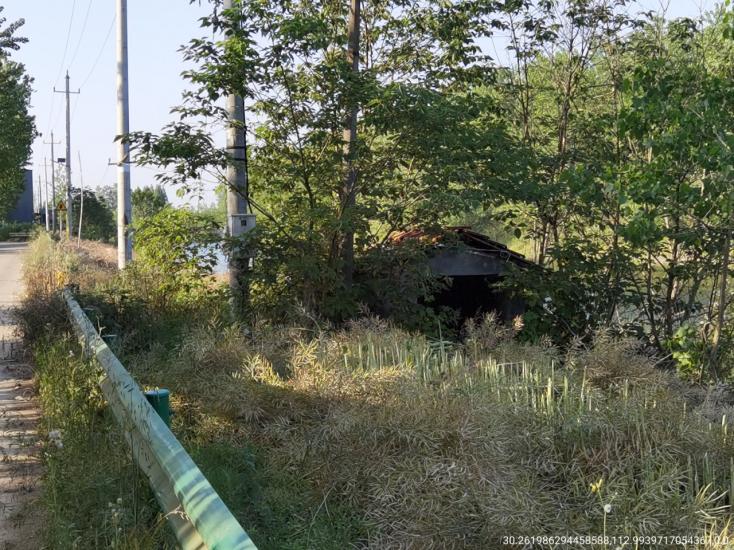 问题照片：问题照片：问题照片：问题描述位置经度 112.9939717112.9939717问题照片：问题照片：问题照片：问题照片：问题描述位置纬度30.2619862930.26198629问题照片：问题照片：问题照片：问题照片：定量描述右侧乱堆右侧乱堆右侧乱堆右侧乱堆问题照片：问题照片：问题照片：问题照片：定量描述右侧乱堆右侧乱堆右侧乱堆右侧乱堆问题照片：问题照片：问题照片：问题照片：定量描述右侧乱堆右侧乱堆右侧乱堆右侧乱堆问题照片：问题照片：问题照片：问题照片：定量描述右侧乱堆右侧乱堆右侧乱堆右侧乱堆问题照片：问题照片：问题照片：问题照片：定量描述右侧乱堆右侧乱堆右侧乱堆右侧乱堆问题照片：问题照片：问题照片：问题照片：定量描述右侧乱堆右侧乱堆右侧乱堆右侧乱堆问题照片：问题照片：问题照片：问题照片：排查人        年   月     日        年   月     日        年   月     日        年   月     日复核人年  月  日年  月  日年  月  日整改过程效果照片：效果照片：效果照片：效果照片：整改过程效果照片：效果照片：效果照片：效果照片：整改过程效果照片：效果照片：效果照片：效果照片：整改过程效果照片：效果照片：效果照片：效果照片：整改过程效果照片：效果照片：效果照片：效果照片：整改人年  月  日年  月  日年  月  日年  月  日复核人年  月  日年  月  日年  月  日“清四乱”排查问题台账表“清四乱”排查问题台账表“清四乱”排查问题台账表“清四乱”排查问题台账表“清四乱”排查问题台账表“清四乱”排查问题台账表“清四乱”排查问题台账表“清四乱”排查问题台账表“清四乱”排查问题台账表河流（湖泊）名称：城南河                                 问题编号：CNH-03河流（湖泊）名称：城南河                                 问题编号：CNH-03河流（湖泊）名称：城南河                                 问题编号：CNH-03河流（湖泊）名称：城南河                                 问题编号：CNH-03河流（湖泊）名称：城南河                                 问题编号：CNH-03河流（湖泊）名称：城南河                                 问题编号：CNH-03河流（湖泊）名称：城南河                                 问题编号：CNH-03河流（湖泊）名称：城南河                                 问题编号：CNH-03河流（湖泊）名称：城南河                                 问题编号：CNH-03河湖长市级市级市级市级镇级镇级镇级村级河湖长潜江市潜江市潜江市潜江市渔洋镇渔洋镇渔洋镇拖船埠村问题描述性质乱建乱建乱建问题照片：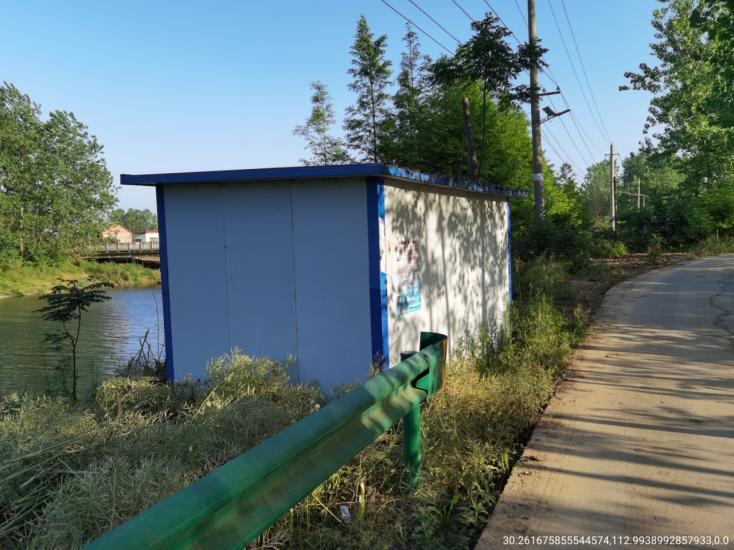 问题照片：问题照片：问题照片：问题描述位置经度 112.9938993112.9938993问题照片：问题照片：问题照片：问题照片：问题描述位置纬度30.2616758630.26167586问题照片：问题照片：问题照片：问题照片：定量描述右侧棚房右侧棚房右侧棚房右侧棚房问题照片：问题照片：问题照片：问题照片：定量描述右侧棚房右侧棚房右侧棚房右侧棚房问题照片：问题照片：问题照片：问题照片：定量描述右侧棚房右侧棚房右侧棚房右侧棚房问题照片：问题照片：问题照片：问题照片：定量描述右侧棚房右侧棚房右侧棚房右侧棚房问题照片：问题照片：问题照片：问题照片：定量描述右侧棚房右侧棚房右侧棚房右侧棚房问题照片：问题照片：问题照片：问题照片：定量描述右侧棚房右侧棚房右侧棚房右侧棚房问题照片：问题照片：问题照片：问题照片：排查人        年   月     日        年   月     日        年   月     日        年   月     日复核人年  月  日年  月  日年  月  日整改过程效果照片：效果照片：效果照片：效果照片：整改过程效果照片：效果照片：效果照片：效果照片：整改过程效果照片：效果照片：效果照片：效果照片：整改过程效果照片：效果照片：效果照片：效果照片：整改过程效果照片：效果照片：效果照片：效果照片：整改人年  月  日年  月  日年  月  日年  月  日复核人年  月  日年  月  日年  月  日“清四乱”排查问题台账表“清四乱”排查问题台账表“清四乱”排查问题台账表“清四乱”排查问题台账表“清四乱”排查问题台账表“清四乱”排查问题台账表“清四乱”排查问题台账表“清四乱”排查问题台账表“清四乱”排查问题台账表河流（湖泊）名称：城南河                                 问题编号：CNH-04河流（湖泊）名称：城南河                                 问题编号：CNH-04河流（湖泊）名称：城南河                                 问题编号：CNH-04河流（湖泊）名称：城南河                                 问题编号：CNH-04河流（湖泊）名称：城南河                                 问题编号：CNH-04河流（湖泊）名称：城南河                                 问题编号：CNH-04河流（湖泊）名称：城南河                                 问题编号：CNH-04河流（湖泊）名称：城南河                                 问题编号：CNH-04河流（湖泊）名称：城南河                                 问题编号：CNH-04河湖长市级市级市级市级镇级镇级镇级村级河湖长潜江市潜江市潜江市潜江市渔洋镇渔洋镇渔洋镇双马村问题描述性质乱建乱建乱建问题照片：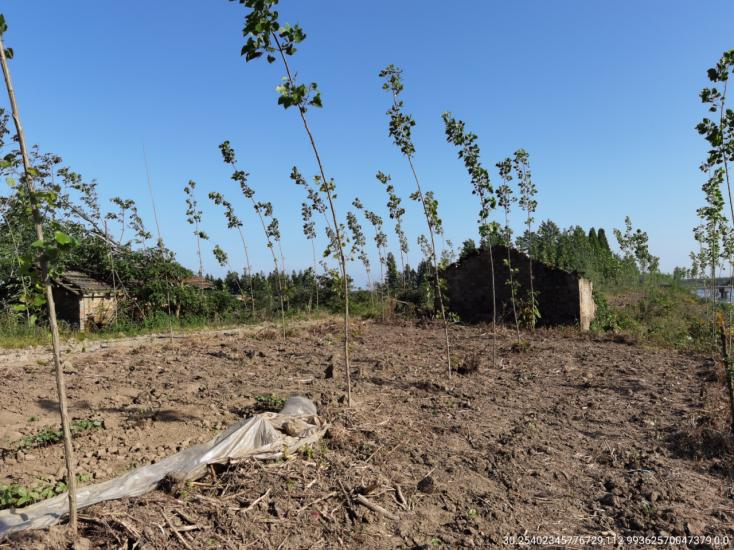 问题照片：问题照片：问题照片：问题描述位置经度 112.9936257112.9936257问题照片：问题照片：问题照片：问题照片：问题描述位置纬度30.2540234630.25402346问题照片：问题照片：问题照片：问题照片：定量描述右侧砖房右侧砖房右侧砖房右侧砖房问题照片：问题照片：问题照片：问题照片：定量描述右侧砖房右侧砖房右侧砖房右侧砖房问题照片：问题照片：问题照片：问题照片：定量描述右侧砖房右侧砖房右侧砖房右侧砖房问题照片：问题照片：问题照片：问题照片：定量描述右侧砖房右侧砖房右侧砖房右侧砖房问题照片：问题照片：问题照片：问题照片：定量描述右侧砖房右侧砖房右侧砖房右侧砖房问题照片：问题照片：问题照片：问题照片：定量描述右侧砖房右侧砖房右侧砖房右侧砖房问题照片：问题照片：问题照片：问题照片：排查人        年   月     日        年   月     日        年   月     日        年   月     日复核人年  月  日年  月  日年  月  日整改过程效果照片：效果照片：效果照片：效果照片：整改过程效果照片：效果照片：效果照片：效果照片：整改过程效果照片：效果照片：效果照片：效果照片：整改过程效果照片：效果照片：效果照片：效果照片：整改过程效果照片：效果照片：效果照片：效果照片：整改人年  月  日年  月  日年  月  日年  月  日复核人年  月  日年  月  日年  月  日“清四乱”排查问题台账表“清四乱”排查问题台账表“清四乱”排查问题台账表“清四乱”排查问题台账表“清四乱”排查问题台账表“清四乱”排查问题台账表“清四乱”排查问题台账表“清四乱”排查问题台账表“清四乱”排查问题台账表河流（湖泊）名称：城南河                                 问题编号：CNH-05河流（湖泊）名称：城南河                                 问题编号：CNH-05河流（湖泊）名称：城南河                                 问题编号：CNH-05河流（湖泊）名称：城南河                                 问题编号：CNH-05河流（湖泊）名称：城南河                                 问题编号：CNH-05河流（湖泊）名称：城南河                                 问题编号：CNH-05河流（湖泊）名称：城南河                                 问题编号：CNH-05河流（湖泊）名称：城南河                                 问题编号：CNH-05河流（湖泊）名称：城南河                                 问题编号：CNH-05河湖长市级市级市级市级镇级镇级镇级村级河湖长潜江市潜江市潜江市潜江市渔洋镇渔洋镇渔洋镇双马村问题描述性质乱建乱建乱建问题照片：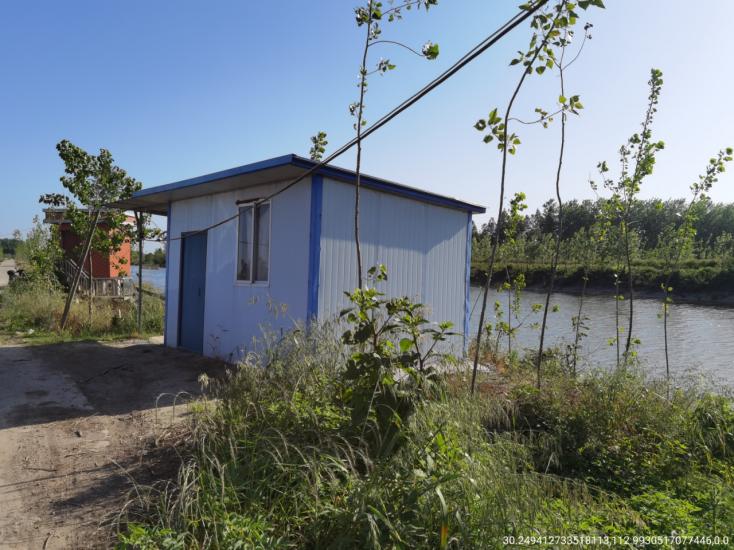 问题照片：问题照片：问题照片：问题描述位置经度 112.9930517112.9930517问题照片：问题照片：问题照片：问题照片：问题描述位置纬度30.2494127330.24941273问题照片：问题照片：问题照片：问题照片：定量描述右侧棚房右侧棚房右侧棚房右侧棚房问题照片：问题照片：问题照片：问题照片：定量描述右侧棚房右侧棚房右侧棚房右侧棚房问题照片：问题照片：问题照片：问题照片：定量描述右侧棚房右侧棚房右侧棚房右侧棚房问题照片：问题照片：问题照片：问题照片：定量描述右侧棚房右侧棚房右侧棚房右侧棚房问题照片：问题照片：问题照片：问题照片：定量描述右侧棚房右侧棚房右侧棚房右侧棚房问题照片：问题照片：问题照片：问题照片：定量描述右侧棚房右侧棚房右侧棚房右侧棚房问题照片：问题照片：问题照片：问题照片：排查人        年   月     日        年   月     日        年   月     日        年   月     日复核人年  月  日年  月  日年  月  日整改过程效果照片：效果照片：效果照片：效果照片：整改过程效果照片：效果照片：效果照片：效果照片：整改过程效果照片：效果照片：效果照片：效果照片：整改过程效果照片：效果照片：效果照片：效果照片：整改过程效果照片：效果照片：效果照片：效果照片：整改人年  月  日年  月  日年  月  日年  月  日复核人年  月  日年  月  日年  月  日